   Brahan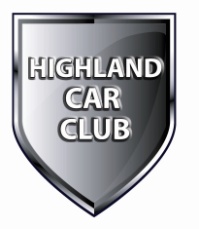     Rally   SUPPLEMENTARY REGULATIONSEventHighland Car Club Ltd ("HCC") will organise a Clubmans status 12-car Navigation Rally on Saturday 30th April 2022. The event signing-on etc. will be at Dalmore Distillery, Alness (Map Reference 6655 6875). There will be a total of 55 miles on public roads. The finish venue will be at Duthac Hall, Tain (Map Reference 7820 8190), which is not the location of the final control.                                                                                                             JurisdictionThe event will be held under the General Regulations of Motorsport UK (incorporating the provisions of the International Sporting Code of the FIA), these Supplementary Regulations, and any written instructions that HCC may issue for the event.AuthorisationThe event complies with the requirements of The Motor Vehicles (Competitions and Trials) () Regulations 1976.Motorsport UK Permit Number is 126415.EligibilityThis event is open to fully elected members of HCC and members of the following invited clubs: 63CC, SDMC, ADMC, NESMC.Club membership cards will be inspected at signing-on.ChampionshipsThe event will be a counter in the following HCC Club Championships (eligible to HCC members only):- (a) HCC Training Rally Championship. (b) HCC Non-Expert Rally Championship (c) HCC Expert Rally Championship (d) HCC - Ian C. Smith Club Championship ProgrammeThe programme of the meeting will be as follows:-SATURDAY 30TH APRIL 2022EntriesThe entry fee for the event will be £20. All entries must be made on the official entry form and accompanied by the appropriate fee.  The Secretary of the Meeting, to whom all entries should be sent, is:- Tracy Smith, 2 Drumdevan Road, Lochardil, Inverness, IV2 4BZ, Tel. 07789 0000028.Email  secretary@highlandcarclub.co.ukThe entry fee will be refunded if the competitor advises the organisers in writing prior to the closing date for entries that their entry is withdrawn.OfficialsOther officials of the event are:-Driving Standards Observers are being appointed.ClassesEntries for the event will be divided into the following classes:-The maximum entry for the event is 12 including reserves and the minimum is 5. The organisers reserve the right to amalgamate classes or cancel the event as necessary if the minimum numbers are not reached.  Entries will be seeded in the following order :-  Expert, Non-Expert, Novice, Historic.Maps and route instructionsOrdnance Survey Landranger (1:50,000) Map number 21, Revised in October 2013  is required.  Any feature of the map, legend or cardboard cover may be used to define the route to be taken.  Competitors will be supplied with a time card and route card or route instructions as necessary during the event.  These documents will provide all the information necessary for competitors to comply with R9. The correct route will be deemed to be the shortest route which complies with the instructions, and straight-on unless otherwise instructed. All mileages are deemed to be correct.TimingCars will start at ONE minute intervals.  Timing will be Scheduled timing by marshals’ watches.  A clock showing rally time will be on display at signing on.Competitors can reduce lateness without penalty in accordance with R12.7Technical regulationsAll vehicles must comply with the Motorsport UK technical regulations J5 and R18. Competitors should in particular note the following:-General RegulationsThe General Regulations of Motorsport UK apply except as modified below:-PenaltiesMarking and penalties will be in accordance with R Appendix 1 Chart 13  except as modified below:-Results and awardsProvisional results will be published as soon as possible after completion of the event.  Any protests must be lodged in accordance with C5.The following awards for this event will be presented at Highland Car Club’s annual prize-giving:-1st Overall Driver - May Trophy and perpetual award1st Overall Navigator – Munro Trophy and perpetual award		
1st Expert          - A perpetual award to the driver and navigator1st Non-Expert   -  A perpetual award to the driver and navigator1st Novice           - A perpetual award to the driver and navigatorThe overall winners will be the highest placed crew in the Open class.  No competitor may win more than one award.Insurance The entrant is required to supply the name and address of his/her competition insurer on the entry form.  If you do not have competition insurance you may compete under the following scheme:The Organisers have applied to Jelf Insurance Partnership for a Blanket Cover Note under the above scheme. This will provide competitors who need to use the scheme with the Third Party Cover necessary to meet RTA requirements on the Road Sections of the event. The basic rate for the event before any loadings will be £18.50.     All applicants wishing to use the scheme must be able to comply with all points of the Jelf Insurance Partnership’s Declaration: -- I do not have the Third Party Road Section extension on my current Motor Insurance. 
- I am aged 20 or over. 
- I have had no more than 1 fault claim in the last three years 
- I have no more than maximum of 6 conviction points on my UK driving licence 
- I have the appropriate UK/EU driving license and if my license is provisional I will be supervised by an adult over 25. 
- I have no physical or mental disabilities 
- I have no other material facts to disclose 
- Anyone aged less than 20 years old will also be accepted at the same price should their co-driver be a more senior member of their family or over 25.
 If you comply with all points above no Letter of Acceptance will be required. If unable to comply with any of the above points you will be required to complete the Declaration form 12 days before the event. Should any competitor require a Declaration Form inadvance of the event please contact the Secretary ofthe Meeting as soon as possible.EntriesOpenUpon publication of these RegulationsUpon publication of these RegulationsEntries CloseDate 27.04.22MidnightFinal Instructions e-mailed to navigatorDate 28.04.22        Time 21:00Scrutineering and signing-on openDate 30.04.22        Time 20:00Scrutineering and signing on closeDate 30.04.22        Time 20:45First car startsDate 30.04.22        Time 21:01Club Stewards- TBCClerk of the Course-Tracy SmithTracy SmithTracy SmithScrutineer-TBCTBCTBCTimekeeper -TBCTBCTBCChild Safeguarding Officer-Fiona MunroFiona MunroFiona MunroExpert-for which any crew may enterfor which any crew may enterNon-Expert-any crew of which neither member has won the Non-Expert (or equivalent) or higher class more than three times whilst competing as a navigator on navigational rallies during the period from 1st October 2016 to 1st October 2021.Novice-any crew of which neither member has won the Novice (or equivalent) or higher class more than three times whilst competing as a navigator on navigational rallies during the period from 1st October 2016 to 1st October 2021.any crew of which neither member has won the Novice (or equivalent) or higher class more than three times whilst competing as a navigator on navigational rallies during the period from 1st October 2016 to 1st October 2021.Historic-any crew may enter.  A class award will only be presented if 4 or more crews enter.  This class is not eligible for points in the Ian C Smith Club Championship.any crew may enter.  A class award will only be presented if 4 or more crews enter.  This class is not eligible for points in the Ian C Smith Club Championship.R6.1.1Competitors will be identified by numbers which will be provided by the organisers.  The competition number must be displayed in the window behind the Navigator's door throughout the event.R18.3.3induction air/filter elements must be fitted to ensure the vehicle complies with noise regulations(J5.17)R18.5maximum of four forward facing beams (in addition to side and indicator lights).R18.6vehicles must be currently registered and taxed as a private car.R18.6.1vehicles must not have any advertising except for event sponsor decals.J5.20.6a commercial type van/pick-up may be used.H35.1.4a Novice is defined as per paragraph 9 of these regulations.R5.4.3only the competitor named on the entry form as the driver may drive during the event.R7.2.3competitors may carry mobile telephones in their vehicle for emergency use only.In Quiet Zones (marked by Quiet Zone boards) competitors must comply with the special restrictions referred to in the Final Instructions.  The penalty for failing to comply is exclusion.The penalty for approaching a control from the wrong direction or for visiting a control more than once is 15 minutes (R Appendix 1 Chart 13).R11.1controls and checks will open 15 minutes before the scheduled time of arrival of the first car and will close 31 minutes after the scheduled time of arrival of the last car.  The closing time may be extended by the organisers if necessary R15.1the Final Instructions may specify certain Time Controls in addition to the final control to which competitors must report to be classified as a finisher.R15.2.2in the event of a tie, the competitor who has completed the greater portion of the event from the start with the lesser penalty will be the winner, failing which a timed navigational test will be used.Not reporting at a Passage Control or providing proof of visiting a Route Check (e.g. a Code Board) - 15 minutes. 